, , ■ , • • • • • • • , *••••••• •••••• •・ .••••	I	• ••••••••••••* •••• ••••• •••••••••♦	r•	•••••• ••••••••••••••QB中华人民共和国国家标准GB/T 15496—2017代替 GB/T 15496—2003企业标准体系要求Enterprise standards system—Requirement2017-12-29 发布精髀鶴质rrir眇发布I1U 目	1引言	II1	范围	I2规范性引用文件	I术语和定义	I总体要求	25标准体系构建	25.1 需求分析	25.2结构设计	65.3标准明细表	85.4 体系编制说明	86体系运行	96.1运行原则	96.2运行程序	97体系评价与改进	9附录A （资料性附录）企业标准体系构建规划	10附录B （资料性附录）相关方及其需求和期望的分析方法和结果应用示例 	1	I附录C （资料性附录）企业标准体系其他参考模式 	13GB/T 15496《企业标准体系 要求》是企业标准化工作系列标准之一 .本系列标准结构如下:GB/T 35778企业标准化工作指南。本标准按照GB/T 1.1—2009给出的规则起草。本标准代替GB/T 15496-2003《企业标准体系 要求》。本标准与GB/T 15496-2003相比主要变化如下：—修改了引言：——修改了第4章；—第5章增加了需求分析.原标准企业标准体系结构“基础标准体系、技术标准休系、管理标准体 系和工作标准体系”改为“产品实现标准体系、基础保障标冷休系和岗位标准休系”；—第6章修改为“体系运行”，删除了 2003年版第7章、第9章、第10章、第11章、第13章。本标准由中国标准化协会提出并归口。本标准起草单位：浙江省标准化协会、中国计量大学、江苏省标准化协会、中国电力企业联合会、山 东省标准化研究院、浙江正泰仪器仪表股份有限责任公司、北京市质量技术监督局、中国标准化协会、浙 江星星冷链集成股份冇限公司、山东标益信息咨询服务冇限公司、辽宁省标准化研究院。本标准主要起草人：梁艳华、冯曹.冲、周立军、蒋顺祥、管建、许松林、于明、张宝武、赵锦锦、李永华、 徐新忠、赵祖明、石立志、安华娟、曲波。本标准的历次版本发布情况为：GB/T 15496—1995、GWT 15496—2003o引 言0.1总则本标准冇助于企业提高整体绩效，实现可持续发展,指导企业根据行业特征、企业特点构建适合企 业战略规划、经营管理需要的标准体系.以及形成白我駆动的标准体系实施、评价和改进机制。企业标准体系是企业战略性决策的结果。企业标准体系的构建是企业顶层设计的内容。0.2 基本理念0.2.1需求导向以企业战略需求为导向.充分考虑企业内外部环境因素和相关方的需求与期望.以实现企业发展战 略为根本目标，构建企业标准体系，并融入企业经营管理系统.0.2.2创新设计企业M按照本标准进行企业标准体系的设计，也可在本标准的基础上，根据企呼实际进行创新设 计，构建系统、协调、适应企业发展战略和经营管理需要的企业标准体系。0.2.3 系统管理运用系统管理的原理和万法，识别企业生产、経营、管理全过程中相互美联、相互作用的标准化要 素.建立企业标准体系.并与企业经营管理系统充分融合、相互协调.发挥系统效应.提高企业实现口标 的有效性。0.2.4持续改进釆用“PDCA（策划一实施一检査一处置）”的循环管理模式,实现企业标准休系持续改进。0.3模型图以企业战略为导向，构建企业标准体系.并遵循“PDCA”理念和方法,实现系统管理和持续改进。 企业标准体系系统模型如图1所示。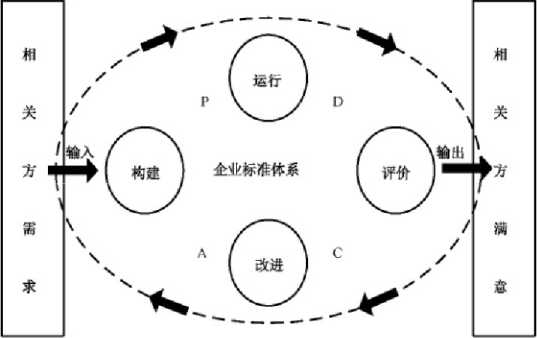 注1：企业标准体系的PIXJA循环是指：P	根据相关方要求及期望、外部环境及企北战略需要，进行企业标准体系的设计与构建;D——运行企业标准体系；C	根据H标及要求,对标准体系的运行情况进行检査、测量和评价,并报告结果；A—必要时，对企业标准体系进行优化甚至创新，以改进实施绩效。注2：根据企业发展战略及相关方需求与期望构建企业标准体系。注3：企业标准体系中各标准之间是相&关联，协调作用的美系。图1企业标准体系模型图0.4与其他管理体系的关系企业标准体系专注于为实现企业故略提供标准化管埋的系统方法和管理平台。各类管理体系文件 是企业标准体系的一部分。对于各管理体系的通用要求，可采用整合、兼容和拓展的方式.将相应标准 修订后纳入标准体系；对于各管理体系的特定要求.可直接将原管理体系的文件纳入企业标帝体系。企业标准体系要求1范围本标准规定了企业标准体系总体要求，标准体系构建、运行及评价与改进的要求C 本标准适用于各种类型、不同规模企业的标准体系构建.其他组织可参照执行。2规范性引用文件下列文件对于本文件的应用是必不可少的。凡是注日期的引用文件.仅注日期的版本适用于本文 件。凡是不注日期的引用义件，其最新版本（包括所冇的修改单）适用于本义件。GB/T 15497GB/T 15498GB/T 19273GB/T 20000.1GB/T 357783术语和定义3.1enterprise standards system企业内的标准按其内在联系形成的科学的冇机格体。产品实现标准体系 product realization standards system企业为满足顾客需求所执行的，规范产品实现全过程的标准按其内在联系形成的科学的有机整休基础保障标准体系 fuiidanwntal supportive standards system企业为保障企业生产、经营、管理有序开展所执行的，以提高全要素生产率为目标的标准按其内在 联系形成的科学的有机粮体。3.4岗位标准体系 position standards system企业为实现基础保障标准体系和产品实现标准体系有效落地所执行的.以岗位作业为组成要素标 准按其内在联系形成的科学的有机整体。3.5企业标准体系结构图 enlcrprise standards system structure diagram表込企业标准体系总体框架中标准的功能定位，以及与其他标准的相互关系的图。3.6标准明细表 list of standards 标准按•定形式排列起来的表。注：标准明细表的标准包含标准和相女规范性文件。4总体要求4.1企业标准体系应遵循“PDCA”方法构建、运行、评价与改进。4.2企业应以本企业故略为导向，分析需求，策划企业标准体系。根据分析结果宜形成企业标准体系 构建规划，企业标准体系构建规划的制定参见附录A。4.3企业标准体系应口标明确，体系内所有标准应完整、协调，满足相关方需求。4.4企业标准休系应层次清晰，结枸合理.体系内所冇标准边界清楚，接口顺畅.构成冇机整休。4.5企业标准体系应适宜、有效•企业可根据需求和内外部环境变化调整企业标准体系。4.6企业宜将其他管理体系的标准纳入企业标准休系。4.7企业应定期开展企业标准体系评价工作.确保体系持续冇效。4.8企业应利用标准化的方针目标评审和体系评价所产生的结果.持续改进和完善企业标准休系。5标准体系构建5.1需求分析5.1.1企业通过对相关方的需求和期望及企业标准化现状进行分析.形成企业标准体系构建规划、标 准化万针、目标.识别企业适用的法律法规和指导标准的要求.构建企业标准体系。企业标准休系构建 图见图2。相关方的需求和期望	企业株准化现状企业标准体系注：指导标准是企业不宜接执行.而需将氏全部或部分轧化为企升标准体系中的标准.对企业标准体系有指导作用 的标准。图2企业标准体系构建图5.1.2企业可按表1对相关方的需求和期望进行分解。表1相关方的霊求和期望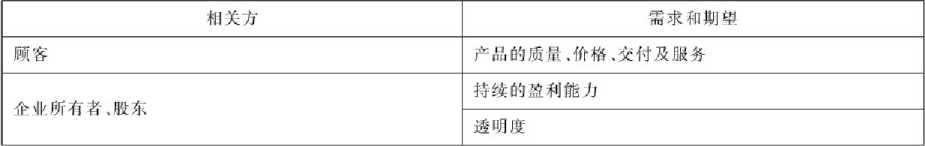 表1 （续）5.1.3企业可按表2的分析方法.在对相关方的需求和期望分解的基础上.识别相关方需求和期望的 关键过程、资源和要素，并确定本企业的标准化对象。表2分析方法表2 （续）表2 （续）5.1.4企业可按表3对企业标准化现状进行分析.做出标准体系建设的决定。表3企业标准化现状分析5.1.5分析方法和结果应用分析力.法和结果应用示例参见附录Ba5.2结构设计5.2.1结构5.2.1.1根据5.1对相关方的需求和期望、企业标准化现状分析.形成企业标准体系结构图。企业标准体系结构图见图3。产品实现标准体系 			 基础保障标准体系岗位标准体系图3企业标准体系结构图5.2.1.2企业标准体系由产品实现标准体系、基础保障标准体系和岗位标准体系三个体系组成。企业 也可根据白身实际对企业标准体系结构进行白我设计.自我设计的结构应满足企业生产、经营、管理等 要求并涵盖本标准、GH/T 15497和GR/T 15498中各子体系要素.附录C给岀了企业标准体系其他参 考模式。5.2.2产品实现标准体系产品实现标准休系应按GB/T 15497的要求构建.一•般包括产品标准、设计和开发标准、生产/服务 提供标准、营销标准、皆后/交付后标准等子体系。产品实现标准体系结构图见图4O产品实现标准体系产品 标准 子体系图4产品实现标准体系结构图5.2.3基础保障标准体系基础保障标准休系按GR/T 15198的要求构建.一般包括规划计划和企业文化标准、标准化丄作标 准、人力资源标准、财务和审计标准、设备设施标准、质量管理标准、安全和职W健康标准、环境保护和能 源管理标准、法务和含同管理标准、知识管理和信息标准、行政事务和综含标准等子休系。基础保障标图5基础保障标准体系结构图5.2.4岗位标准体系 5.2.4.1岗位标准体系一般包括决策层标准、管埋层标准和操作人员标准的三个子体系。岗位标帝体 系结构图见图6。岗位标准体系决 策 层 様 准 了 体 系图6岗位标准体系结构图5.2.4.2岗位标准休系应完整、齐全，每个岗位都应有岗位标准。5.2.4.3岗位标准宜由岗位业务领导（指导）部门或岗位所在部门编制。5.2.4.4岗位标准应以基础保障标准和产品实现标准为依据。当基础保障标准体系和产品实现标准体 系中的标准能够满足该岗位作业要求时，基础保障标准体系和产品实现标准体系可直接作为岗位标進 使用。5.2.4.5岗位标准一般以作业指导书、操作规范、员工手册等形式体现，可以是书血文本、图表、多媒体, 也可以是计算机软件化丄作指令，其内容可包括但不限于：a）	职责权限；b）	工作范围；c）	作业流程；d）	作业规范；e）	周期工作事项；f）	条件触发的工作事项。5.3标准明细表5.3.1企业应根据企业标准体系结构,对产品实现标准体系、基础保障标准体系和岗位标准体系编制 对应的标准明细表。5.3.2标准明细表格式应满足企业对标准的管理和运用需要，其表头一般包括：序号、体系代码、标准 编号、标准名称、责任部门等内容，也可包括编制该项标准的依据文件信息和关联标准信息等。标准明 细表格式可参考示例。5.3.3企业标准编号规则应具有唯一性.标准编号宜采用无含义流水号，不与体系代码相关联。5.3.4标准明细表中的每一类标准均应有体系代码。体系代码应能反映该标准在体系内的位置及其 与其他标准的关系,如I5ZO7OI.BZ为基础保障标准体系的代号，07是基础保障标准体系的第7个子体 系为安全和职业健康标准子休系，01是该子休系内的第1类安全标准.每一类内可以是一 •个标准也可 以是多个标准。示例：基础保障标准体系之安全安职业健康标准子体系《BZO7）5.4体系编制说明体系编制说明是企业开展企业标准体系活动的必要说明.内容应包括但不限于：a）	标准化规划与企业故略相符合的情况；b）	企业标准体系与标准化规划相符合的情况；O编制体系的依据及要达到的目标；（1）基础保障标准体系、产品实现标准体系、岗位标准体系内层次的划分依据和划分情况；e）	自我设计的企业标准体系子体系结构与本标准、GH/T 15497.GB/T 15498企业标准体系子体 系结构的对应关系：f）	与其他体系交义情况和处理意见；g）	需要其他体系协调配合的意见：h）	直按标准类别.统计标准数枝。6体系运行6.1运行原则体系运行前应得到发布，运行应满足以下原则：a）整体性.体系应整体运行，体系内各项标准均应得到实施；I））持续性•体系应持续运行，体系内各项标准均应长期得到实施；c）冇效性.休系应冇效运行，体系内各项标准均应切实冇效。6.2运行程序6.2.1制定计划企业应制定标准体系运行计划，其内容应包括实施标准的方式、内容、步骤、负责人员、应达到的要 求等。6.2.2前期准备体系运行的准备丄作包括但不限于：a）明确相应的管理机构，负责体系运行的纟Fl织协调；I））向有关人员宣传及培训、讲解标准体系的结构和要求、体系内标准相互关系；c）	进行技术准备，必要时进行技术攻关或技术改造；d）	进行物资准备.为实施标准提供必要的资源。6.2.3运行6.2.3.1最高管理者应根据企业实际情况提供相应的人力、物力、财力以保障标准体系的实施.实现标 准体系的持续、有效运行。6.2.3.2纳入企业标准体系的所有标准均应得到实施,必要时还应形成实施的计划和记录。按 GB/T 35778 执行。6.2.3.3各部门与标准化管理机构保持联络.确保在标准体系运行和标准实施过程中遇到的问题得到 及时沟:通和解决。6.2.3.4标准化管理机应持续跟踪和评佔标淮休系运行与实际工作状况的一致性•必要时进行调整和 完善.以保证体系运行有效。7体系评价与改进企业应按GB/T 19273对企业标准休系进行评价与改进。附录 A（资料性附录）
企业标准体系构建规划A.1规划制定企业标准体系构建规划可由企业战略规划的牵头人组织制定.企业标准体系构建规划可以是独立 的文件，也可以是企业战略规划的一部分。企业标准体系构建规划应经最高管理者或其授权人批准。A.2 规划内容企业标准体系构建规划内容包括：——企业需求及标准化现状分析；企业标准化组织机构；——企业标准化方针、口标、任务和措施0A.3规划要求企业标准体系构建规划应：——避守标准化法律、法规和规章的要求；—支撑企业总体战略；——标准化组织机构设置科学合理；—标准化口标明确、任务明确、措施有力。附录B（资料性附录）相关方及其需求和期望的分析方法和结果应用示例企业开展经营管理活动，需遵从企业自身识别的法律法规和指导标淮要求，建立产品实现标准和基 础保障标准。企业按照法律法规、相关标准具体条款.将其要求在企业标准中细化（参见示例1）。示例1：《中华人民共和国消防法》、《中华人民共和国消防条例实施细则》、（；B2894 2008《安全标志及其使用导则》 中对企业消防设备、人员等进行了规定，企业需编制《消防安全管理规范》.落实、细化《中华人民共和国消防法》、《中华人 民共和国消防条例实施细则k（；B 2894 2008《安全标志及其使用导则》的规定。具体转化过程参见表R1、表B.2和表 B.3O表B.1标准依据表B.2依据分类表B.3编制标准附录C（资料性附录）企业标准体系其他参考模式C.1标准不同的分类C.1.1按照不同的分类规则，标准可划分为不同类别，示例如下：a）	按标准属性划分为：基础标准、技术标准、管理标准、工作标准等；b）	按标准化对象划分为：产品实现标准、基础保障标准和岗位标准；c）	按标准在服务提供过程中的位置•划分为：服务通用基础标准、服务提供标淮、服务保障标准。 C.1.2标准分类方法只反映了企业标准的管理思想.基础保障标准和产品实现标准中可以包含技术标 准.也可以包含管理标准；同样,技术标准和管理标准也可以包含产品实现标准.也可以包含基础保障 标准。C.1.3企业可结合自身特色.根据本企业标准体系发展历史选择一种适合的标准分类方法。标准分类 方法的选择以适用、管用为原则。C.2标准体系框架或模式C.2.1企业可根据自己选择的标准分类方法.构建企业标准体系，无论采用哪一种标准分类万法,所形 成的标准休系都是标准科学、冇机的整休.特盖企业经营管理全部领域，满足U标性、完整性、适宜性和 有效性的要求。C.2.2图C.1给出了按其他企业标准体系框架图。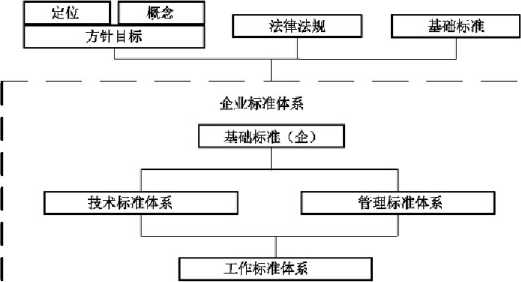 注1： “方针II标（包括定位概念）”、•.法律法规”、,•基础标准•.是建立企业标准休系的依据..•基础标准•'包括全国通用 综合性基础标准和行业基础标准。注2： “基础标准（企）”位于企业标准体系的第一层.是本企业采用国家、行业基础标准或企业转化国家、彳亍业基础标 准而制定的基础性标准。注3：技术标准和管理标准位于第二层.这两个子体系间的连线表示二者之间的交互制约作用。注4：工作标准同时实施技术标准和管理标准中的相应规定，是技术标准和管埋标准共同指导和制约下的下层标准°图C.1其他企业标准体系框架图M0Z—96 寸巴 Jytte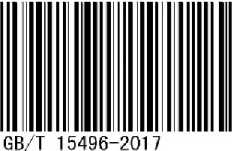 中华人民共和国
国家标准
企业标准体系要求
GB/T 15496 2017中国标准岀版社出版发行
北京市朝阳区和平里西街甲2号(100029)
北京市西城IX-ffi河北街16号(100045)网 址：www.spc.org.cn服务热线：400-168-00102017年12月第一版书号:155066 • 1-58910版权专有侵权必究——GB/T15496企业标准体系要求；——GR/T15497企业标准体系产品实现；——GB/T15498企业标准体系基础保障；——GB/T19273企业标准化工作评价与改进;相关方需求和期望企业员工良好的环境企业员工职业安全企业员工职业发展企业员工得到承认和奖励供方和合作伙伴互利和连续性社会遵守法律法规、环境保护社会道德行为注：相关方的需求和期望酣不限于本表所列内容。注：相关方的需求和期望酣不限于本表所列内容。梳理 相关方分解需求和期望识别关键过程、资源和要素识别关键过程、资源和要素通定标准化对象顾客质量设计 设计程序和各节点控制标准（决策、设计、试制、 定型、改进）设计 设计程序和各节点控制标准（决策、设计、试制、 定型、改进）设计和开发标准顾客质量设计——产品设计输入需要遵守的相关标准 （产品设计、工艺设计）设计和开发标准顾客质量设计一产品设计输入有明确的产品和服务标准产品标准顾客质量设计 产品设计结果产品标准产品标准顾客质量生产 资源设备、基础设施设备设施标准顾客质量生产 资源人员人力资源标准顾客质量生产 资源采购程序材料质量生产服务提供标准顾客质量生产 过程方法和要求现场管理工艺（关键、特殊过程〉 监视和测晨程序和方法 标识、包装、运输和防护、贮存安装和交付生产服务提供标准顾客质量生产 结果半成品、不合格品/项 处置、纠正和预防生产服务提供标准顾客质量曾后/交付后维保、一包服务 产品召冋和冋收嘗后/交付后标准梳理 相关方分解需求和期望识别关键过程、资源和要素识别关键过程、资源和要素确定标推化对象顾客价格设计产能、成本财务和审计标准顾客价格设计价值流设计设计和开发标准顾客价格设计产品通用化、系列化、 模块化设计和开发标准顾客价格设计材料选用设计和开发标准顾客价格生产库存（仓储物流）设备设施标准顾客价格生产材料领用生产，服务提供标准顾客价格生产在制品质量和库存生产，服务提供标准顾客价格营销营销策划营销标准顾客价格财务成本控制财务和审计标准顾客交付及服务生产工时定额生产'服务提供标准顾客交付及服务生产生产计划管理生产'服务提供标准顾客交付及服务生产安装交付、运输生产'服务提供标准顾客交付及服务营销产品销嘗营销标准顾客交付及服务售后/交付后维保、维修，三包、冋 收、技术支持傭后"交付后様准企业所 有者持续盈利能力方针、目标、战略和方法方针、目标、战略和方法规划计划和企业文化标准企业所 有者持续盈利能力产品和市场产品和市场设计和开发标准企业所 有者持续盈利能力团队团队人力资源标准企业所 有者持续盈利能力资产资金和有形资产财务和审计标准企业所 有者持续盈利能力资产无形资产知识管理和倍息标准企业所 有者持续盈利能力营销策划营销策划营销标准企业所 有者透明度财务信息公开财务信息公开财务和审计标准企业所 有者透明度非财务信息公开非财务信息公开规划il划和企业文化标准企业所 有者透明度非财务信息公开非财务信息公开行政事务和综合标准企业所 有者透明度产品标准信息产品标准信息产品标准企业 员工良好的环境硬环境硬环境设侪设施标准企业 员工良好的环境软环境软环境规划计划和企业文化标准企业 员工良好的环境软环境软环境行政事务和综合标准企业 员工职业安全职业健康、安全与应急职业健康、安全与应急安全和职业健康标准企业 员工职収发展培养、任用、考核、晋升、职业生涯培养、任用、考核、晋升、职业生涯人力资源标准企业 员工得到承认和奖励奖惩、职务晋升奖惩、职务晋升人力资源标准梳理 相关方分解需求和期单识别关键过程、资源和要素确定标推化对象供方和 合作 伙伴互•利和连絞性选择和管理生产「服务提供标准供方和 合作 伙伴互•利和连絞性供方的培养生产「服务提供标准供方和 合作 伙伴互•利和连絞性与供方沟通、与顾客沟通生产「服务提供标准社会選守法律法规、法律、法规、规章和强制性标准的收集和分析知识管理和信息标准社会選守法律法规、合同法法务和合同标准社会選守法律法规、劳动法人力资源标准社会环境保护环保和节能环境保护和能源管理标准社会环境保护产品召冋和冋收再利用售后U交付后标准社会•道徳行为企业文化、诚信体系、公益性、社会责任规划计划和企业文化标准注：识别的关键过程、资源和要素以及确定的标准化对象不限于本表所列内容。注：识别的关键过程、资源和要素以及确定的标准化对象不限于本表所列内容。注：识别的关键过程、资源和要素以及确定的标准化对象不限于本表所列内容。注：识别的关键过程、资源和要素以及确定的标准化对象不限于本表所列内容。，企业应甄别法律、法规、规堂和强制性标准所对应的领域，如安全、环境和资源等。把H中的要求转化为标准， 纳入相应的标准体系中。如：《劳动合同法》的要求,转化为标准,纳入基础保障标准体系之人力资源标准体 系中。，企业应甄别法律、法规、规堂和强制性标准所对应的领域，如安全、环境和资源等。把H中的要求转化为标准， 纳入相应的标准体系中。如：《劳动合同法》的要求,转化为标准,纳入基础保障标准体系之人力资源标准体 系中。，企业应甄别法律、法规、规堂和强制性标准所对应的领域，如安全、环境和资源等。把H中的要求转化为标准， 纳入相应的标准体系中。如：《劳动合同法》的要求,转化为标准,纳入基础保障标准体系之人力资源标准体 系中。，企业应甄别法律、法规、规堂和强制性标准所对应的领域，如安全、环境和资源等。把H中的要求转化为标准， 纳入相应的标准体系中。如：《劳动合同法》的要求,转化为标准,纳入基础保障标准体系之人力资源标准体 系中。分析对象分析对象要素分析要素分析结论建议企业组织机构企业组织机构组织机构与业务流程的适宜性组织机构与业务流程的适宜性优化组织机构或建立、调整相关标准体系企业标准 体系已建立体系的目标性、完整性、适宜性体系的目标性、完整性、适宜性企业标推体系的延续、变更或再设计企业标准 体系未建立体系的必要性体系的必要性按照本标准建立企业标准体系其他管理体系已建立企业标准文件 已整合通用性要求按照本标准，对各体系内标准文件肖接纳入或 修订后纳入企业标准体系其他管理体系已建立企业标准文件 已整合特定性要求按照本标准，对各体系内标准文件肖接纳入或 修订后纳入企业标准体系其他管理体系已建立各管理体系标准未整合各管理体系标准未整合按照本标准，对各体系内标准文件肖接纳入或 修订后纳入企业标准体系其他管理体系未建立按照本标准建立企业标准体系企业管理制度及 其他标准企业管理制度及 其他标准制度涉及的对象流程等与标准化对象的契 合度制度涉及的对象流程等与标准化对象的契 合度企W标准体系的架构延续，变更或补充，将相 关系统性管理活动固化为标椎.纳.人体系分析对象可不限于本表所列内容。分析对象可不限于本表所列内容。分析对象可不限于本表所列内容。分析对象可不限于本表所列内容。分析对象可不限于本表所列内容。序号体系代码标准编号标准名称责任部门1BZO7O3GB 134 95.1—2()15消防安全标志 第1部分：标志办公室9BZ0701Q/ XXX X - X X X X消防安全管理规范办公室3BZO7O3Q/XXX X-XXXX应急预案管理办法办公室• • • • • •• •• •••• •• •••• • • • • •• •• •••10BZO7O2Q. XXX X —X X X X职业健康管理办法办公室, • • • • •• • • • • •• •• •••• • • • • •♦ •• •• •条文编号文件名称适用条款所属领域1001中华人民共和国消 防法第十六条（二）按照国家标准、行业标准配置消防设施、 器材，设置消防安全标志，并定期组织检验'维修，确保完 好有效消防安全 设备设施用品1002中华人民共和国消 防法第十六条（七）法律、法规規定的其他消防安全职责。单 位的主要负责人是本单位的消防安全责任人消防安全一人 员管理1003中华人民共和国消 防条例实施细则第十九条 机美、企业事业单位实行防火责任制度.确定一 名行政领导人为防火负责人’全面负责本单位的消防工作消防安全——人员管理1004GR 2894—2008 安全标志及其使用导则10.1安全标志牌至少每半年检在一次,如发现有破损、变 形、褪色等不符合要求时应及时修整或更换消防安全——设 备设施用品领域编号所属领域适用条款文件名称A1001消防安全 人员 管理第十凡条机关、企业小业单位实行防火责任制度.确定 一名行政领导人为防火负责人，全面负责本单位的消防 工作中华人民共和国 消防条例实施 细则A1002消防安全 人员 管理16条第七款单位的主要依贵人是木单位的消防安全责 任人中华人民共和国 消防法A2001消防安全 设备 设施用品16条第二款按照国家标准、行业标准配置消防设施、器 材.设置消防安全标志.并定期组织检验、维修.确保完好 有效中华人民共和国 消防法A2OO2消防安全一设备 设施用品10.1安全标志牌至少每半年检査一次.如发现有破损、变 形、褪色等不符合要求时应及时修整或更换GB 2894—2008 安 全标志及其使用 导则体系代码标准名称标准条款领域编号BZO7O1消防安全 管理规范人员管理：企业消防安全组织成员职责：组K：总经理a）是企业消防安全管埋第一责任人.组建企业消防 安全组织.全面负责本企业的消防工作；1»）批准并落实安全消防责任制和防火、灭火方案・ 以及火灾发生时保护人员疏散等安全措施；C）	副组K：常务副总组员：其他副总、各部门负责人专职管理员：d）负责消防设施、器材日常使用管理.并每月检査 消防设施、器材的使用状况,保持设施整洁、卫 生、完好；O发现消防器材过期、损坏、丢失应立即补充并上 报企业消防安全组织副组长；f） ……A1001A1002BZO7O1消防安全 管理规范设备设施用品：按照国家标准、行卄标准配置消防设施、器材,在企业 消防区域设置消防安全标志。消防安全标志牌至少每半年检査一次•如发现有破 损，变形，褪色等不符合要求时应及时修整或更换。A2001A 2002